Заявление о проведении проверки по факту незаконных требований о выплате кредитаВ адрес заявителя из банка пришло уведомление, в котором указывалось что ею был взят кредит. Также в письме было указанно что перед заявителем образовалась задолженности перед банком. На протяжении многих лет заявитель тяжело больна и лежит дома. Заявитель чисто физически не могла обратиться в банк для получения кредита и подписать кредитный договор. Заявитель просит провести проверку по факту направления в ее адрес незаконных и необоснованных требований о взыскании кредитной задолженности.В Открытое акционерное общество КБ «___________________»
Адрес: ____________________________Заявитель: ________________________
Адрес: ____________________________ЗАЯВЛЕНИЕЯ, _____________________ зарегистрирована и постоянно проживаю по адресу: ________________________.
Недавно в мой адрес из ООО КБ «___________________» пришло уведомление, в котором указывалось, что __________ г. мной в указанном банке был получен кредит на сумму ________ руб. ___ коп. (договор № _____________).
Письмо было датировано __________ г. и в нем помимо всего прочего, указывалось, что в связи с отсутствием платежей по кредиту у меня образовалась задолженность (размер кредитной задолженности не уточняется).
На протяжении многих лет я тяжело больна и лежу дома. Уход за мной осуществляет моя дочь – ________________________ ___________ г.р. 
В силу наличия тяжелой болезни я чисто физически не могла обратиться в банк для получения кредита и подписать кредитный договор. 
После получения уведомления я по телефону связывалась с сотрудниками банка, которые проверив номер кредитного договора, сообщили мне, что такого кредитного договора не заключалось.
Ем не менее, требования об оплате кредитной задолженности продолжают приходить в мой адрес.Считаю, что вышеуказанные действия банка нарушают мои Конституционные и гражданские права и должны быть прекращены как можно скорее.В соответствии со ст. 22 Конституции РФ каждый имеет право на свободу и личную неприкосновенность.
В соответствии со ст. 23 Конституции РФ каждый имеет право на неприкосновенность частной жизни, личную и семейную тайну, защиту своей чести и доброго имени.
В случае продолжения незаконных действий по нарушению моего личного и душевного спокойствия, я, _________________ буду вынуждена обратиться в суд с исковым заявлением и потребовать компенсацию морального вреда.Так, в соответствии со ст. 12 ГК РФ защита нарушенных гражданских прав осуществляется путем, в том числе, компенсации морального вреда.
В соответствии со ст. 151 ГК РФ если гражданину причинен моральный вред (физические или нравственные страдания) действиями, нарушающими его личные неимущественные права либо посягающими на принадлежащие гражданину другие нематериальные блага, а также в других случаях, предусмотренных законом, суд может возложить на нарушителя обязанность денежной компенсации указанного вреда.
При определении размеров компенсации морального вреда суд принимает во внимание степень вины нарушителя и иные заслуживающие внимания обстоятельства. Суд должен также учитывать степень физических и нравственных страданий, связанных с индивидуальными особенностями лица, которому причинен вред.Так же, прошу учесть, что в случае бездействия и непринятия мер по моему заявлению я, _______________ вынуждена буду обратиться с жалобой в Центральный Банк Российской Федерации и просить провести внеплановую проверку и привлечь лиц, виновных в нарушении моих конституционных прав к установленной законом ответственности.В соответствии со ст. 2 Федерального закона РФ от 02.05.2006 г. «О порядке рассмотрения обращений граждан РФ» граждане имеют право обращаться лично, а также направлять индивидуальные и коллективные обращения в государственные органы, органы местного самоуправления и должностным лицам.На основании изложенного и руководствуясь ст. 2 ФЗ «О порядке рассмотрения обращений граждан РФ»ПРОШУ:1. Провести внутреннюю проверку по факту направления в мой адрес незаконных и необоснованных требований о взыскании кредитной задолженности по договору от ____________ г. № ________________;
2. Лиц, виновных в нарушении моих законных прав и интересов привлечь к установленной законом ответственности;
3. О решении мерах, принятых по настоящему заявлению, прошу сообщить мне в письменном виде по вышеуказанному адресу.Приложение:
1. Копии требований об уплате кредитной задолженности от _________ г.;
2. Копия паспорта заявителя;« »_____________201_ г. _______________________________________ВНИМАНИЕ! Раз вы скачали бесплатно этот документ с сайта ПравПотребитель.РУ, то получите заодно и бесплатную юридическую консультацию!  Всего 3 минуты вашего времени:Достаточно набрать в браузере http://PravPotrebitel.ru/, задать свой вопрос в окошке на главной странице и наш специалист сам перезвонит вам и предложит законное решение проблемы!Странно.. А почему бесплатно? Все просто:Чем качественней и чаще мы отвечаем на вопросы, тем больше у нас рекламодателей. Грубо говоря, наши рекламодатели платят нам за то, что мы помогаем вам! Пробуйте и рассказывайте другим!
*** P.S. Перед печатью документа данный текст можно удалить..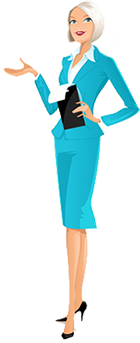 